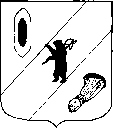 АДМИНИСТРАЦИЯ  ГАВРИЛОВ-ЯМСКОГОМУНИЦИПАЛЬНОГО  РАЙОНАПОСТАНОВЛЕНИЕ13.10.2022   № 818Об утверждении  Порядка поощрения в 2022 году муниципальной управленческой команды Гаврилов-Ямского муниципального района и выплаты поощрения лицам, входящим в муниципальную управленческую команду Гаврилов-Ямского муниципального районаВ целях реализации постановления Правительства Ярославской области от 16 сентября 2022 года № 791-п «О дотациях из областного бюджета бюджетам муниципальных образований Ярославской области в целях поощрения  муниципальных управленческих команд Ярославской области», руководствуясь статьей 26 Устава Гаврилов-Ямского муниципального района Ярославской области,АДМИНИСТРАЦИЯ МУНИЦИПАЛЬНОГО РАЙОНА ПОСТАНОВЛЯЕТ:1. Утвердить прилагаемые:1.1. Порядок поощрения в 2022 году муниципальной управленческой команды Гаврилов-Ямского муниципального района (за достижение в 2021 году показателей деятельности органов исполнительной власти субъектов Российской Федерации) и выплаты поощрения лицам, входящим в муниципальную управленческую команду Гаврилов-Ямского муниципального района;1.2. Распределение межбюджетных трансфертов между бюджетами городского и сельских поселений,  входящих в состав Гаврилов-Ямского муниципального района.2. Установить, что к расходным обязательствам Гаврилов-Ямского муниципального района относится поощрение в 2022 году муниципальной управленческой команды Гаврилов-Ямского муниципального района за достижение Ярославской областью за отчетный период 2021 года значений (уровней) показателей для оценки эффективности деятельности высших должностных лиц (руководителей высших исполнительных органов государственной власти) субъектов Российской Федерации и деятельности органов исполнительной власти субъектов Российской Федерации, установленных федеральными нормативными правовыми актами (далее – показатели эффективности деятельности).3. Контроль исполнения настоящего постановления оставляю за собой.4. Постановление опубликовать в районной массовой газете «Гаврилов-Ямский вестник» и разместить на официальном сайте Администрации Гаврилов-Ямского муниципального района.5. Постановление вступает в силу с момента подписания.Исполняющий обязанностиГлавы Гаврилов-Ямскогомуниципального района						         А.А.ЗабаевУтвержден постановлением Администрации Гаврилов-Ямскогомуниципального районаот 13.10.2022  № 818Порядокпоощрения в 2022 году муниципальной управленческой команды Гаврилов-Ямского муниципального района и выплаты поощрения лицам, входящим в муниципальную управленческую команду Гаврилов-Ямского муниципального районаНастоящий    Порядок    разработан   для  обеспечения  расходования средств дотации из областного бюджета местным бюджетам - в целях поощрения в 2022 году муниципальной управленческой команды Гаврилов-Ямского муниципального района за достижение Ярославской областью за 2021 год  значений (уровней) показателей для оценки эффективности деятельности высших должностных лиц (руководителей высших исполнительных органов государственной власти) субъектов Российской Федерации и деятельности органов исполнительной власти субъектов Российской Федерации, установленных федеральными нормативными правовыми актами.Под муниципальной управленческой командой Гаврилов-Ямского муниципального района понимается группа лиц, замещающих муниципальные должности, должности муниципальной службы, работников органов местного самоуправления Гаврилов-Ямского муниципального района, не являющихся муниципальными служащими, сотрудников муниципальных учреждений и предприятий, иных муниципальных организаций Гаврилов-Ямского муниципального района, деятельность которых  способствовала достижению Ярославской областью значений (уровней) показателей эффективности деятельности. Лица, указанные в абзаце первом настоящего пункта, подлежат поощрению при условии занятия ими соответствующих должностей в 2021 году и на дату подписания распоряжения, указанного в пункте 5.Поощрение муниципальной управленческой команды осуществляется путем материального стимулирования членов управленческой команды в форме единовременной денежной премии. Персональный состав муниципальной управленческой команды, утверждается постановлением Администрации Гаврилов-Ямского муниципального района. 5. Решение о выплате премии каждому лицу, включенному в состав управленческой команды, с указанием размера премии, определенного с учетом вклада такого лица в достижение значений (уровней) показателей эффективности деятельности, утверждается распоряжениями Администрации Гаврилов-Ямского муниципального района и Администраций городского и сельских поселений, входящих в состав Гаврилов-Ямского муниципального района.6. Источником финансового обеспечения выплаты премий является дотация, предоставляемая из областного бюджета бюджету Гаврилов-Ямского муниципального района.7. Выплаты носят единовременный характер и включаются в расчет средней заработной платы и других денежных выплат в соответствии с действующим законодательством.8. В связи с выплатой премии не допускается снижение иных выплат лицам, включенным в состав муниципальной управленческой команды.Выплата премии должна быть осуществлена не позднее 30 ноября 2022 года в соответствии с распоряжением. 9. Главным распорядителем средств бюджета Гаврилов-Ямского муниципального района, предусмотренных на цели поощрения муниципальной управленческой команды Гаврилов-Ямского муниципального района в 2022 году, является Администрация Гаврилов-Ямского муниципального района. Уполномоченный орган - отдел учета и отчетности Администрации Гаврилов-Ямского муниципального района.  10. Ответственность за целевое использование средств межбюджетного трансферта и предоставление отчетных данных возлагается на Администрацию Гаврилов-Ямского муниципального района. 11. Распределение межбюджетного трансферта городскому и сельским поселениям, входящим в состав Гаврилов-Ямского муниципального района, осуществляется в следующем порядке:11.1.Размер межбюджетного трансферта городскому и сельским поселениям, входящим в состав Гаврилов-Ямского муниципального района, определяется по следующей формуле:Мтр.п. = Д х 0,2 ,где: Мтр.п. – расчетный размер межбюджетного трансферта городскому и сельским поселениям Гаврилов-Ямского муниципального района; Д – объем дотации из областного бюджета бюджету Гаврилов-Ямского муниципального района в целях поощрения управленческой команды района в 2022 году.11.2. Распределение межбюджетных трансфертов между бюджетами городского и сельских поселений,  входящих в состав Гаврилов-Ямского муниципального района, определяется по следующей формуле:Мтр.п.расч.i = Ч х Ккор , где:Мтр.п.расч. i - расчетный размер межбюджетного трансферта  i-му поселению Гаврилов-Ямского муниципального района;Ч – численность населения i-го поселения Гаврилов-Ямского муниципального района по состоянию на 01.01.2022;Ккор – коэффициент, учитывающий численность населения и территориальную особенность i-го поселения Гаврилов-Ямского муниципального района.Значение коэффициента, учитывающего территориальную особенность i-го поселения Гаврилов-Ямского муниципального района, устанавливается равным:- 18,88  - для городского поселения Гаврилов-Ям;- 39,09 – для Великосельского сельского поселения;- 55,05 – для Шопшинского сельского поселения;- 59,00 - для Заячье-Холмского сельского поселения;- 69,55 - для Митинского сельского поселения.12. Администрации городского и сельских поселений,  входящих в состав Гаврилов-Ямского муниципального района, обеспечивают принятие муниципальных правовых актов, предусматривающих утверждение порядков поощрения муниципальных управленческих команд и выплату поощрения лицам, входящим в муниципальные управленческие команды.Размеры поощрения глав городского и сельских поселений,  входящих в состав Гаврилов-Ямского муниципального района, определяются Главой Гаврилов-Ямского муниципального района в пределах средств межбюджетного трансферта, предоставленного соответствующему поселению муниципального района. Администрация Гаврилов-Ямского муниципального района перечисляет Администрациям городского и сельских поселений,  входящих в состав Гаврилов-Ямского муниципального района, денежные средства в соответствии с порядком предоставления иных межбюджетных  трансфертов из бюджета Гаврилов-Ямского муниципального района бюджетам городского и сельских поселений, входящих в состав Гаврилов-Ямского муниципального района.13. Условием перечисления межбюджетного трансферта в бюджет городского и сельских поселений,  входящих в состав Гаврилов-Ямского муниципального района,  является наличие в городском и сельских поселениях,  входящих в состав Гаврилов-Ямского муниципального района,  муниципального правового акта об утверждении порядка поощрения муниципальной управленческой команды и выплаты поощрения лицам, входящим в муниципальную управленческую команду.Информация о принятом муниципальном правовом акте и его копия предоставляются в Администрацию Гаврилов-Ямского муниципального района не позднее 28 октября 2022 года.14. Администрации городского и сельских поселений,  входящие в состав Гаврилов-Ямского муниципального района, не позднее 24 ноября 2022 года представляют в отдел учета и отчетности Администрации Гаврилов-Ямского муниципального района отчет о расходовании межбюджетного трансферта по форме согласно приложению к настоящему Порядку в электронном виде и на бумажном носителе.15. Уплата страховых взносов при выплате поощрений осуществляется в соответствии с законодательством Российской Федерации в пределах утвержденного распределения межбюджетного трансферта.16. Бюджетные средства носят целевой характер и не могут быть использованы на другие цели.17. Администрация Гаврилов-Ямского муниципального района не позднее 01 декабря 2022 года представляет в департамент экономики и стратегического планирования Ярославской области отчет о расходовании средств дотации из областного бюджета по форме установленной постановлением Правительства Ярославской области от 16.09.2022 № 791-п «О дотациях из областного бюджета бюджетам муниципальных образований Ярославской области в целях поощрения муниципальных управленческих команд Ярославской области», в электронном виде и на бумажном носителе.Приложение к ПорядкуОТЧЕТо расходовании межбюджетного трансферта из бюджета Гаврилов-Ямского муниципального района бюджетам городского и сельских поселений, входящих в состав Гаврилов-Ямского муниципального района в целях поощрения муниципальных управленческих команд в 2022 году__________________________________________________________(наименование поселения Гаврилов-Ямского района Ярославской области)«___»_________20___г.Глава администрации    _____________  _________________М.П.Исполнитель:________________________________________                                (должность, Ф.И.О.,  номер телефона)	УтвержденоПостановлениемАдминистрации Гаврилов-Ямского муниципального районаот  13.10.2022   № 818Распределение межбюджетных трансфертов между бюджетами городского и сельских поселений,  входящих в состав Гаврилов-Ямского муниципального района№ п/пНаименование мероприятия, профинансированного за счет денежных средствПоступило средств,руб.Израсходовано средств, руб.Остаток средств, руб.Даты, номера и наименования муниципальных правовых актов об утверждении порядка поощрения муниципальной управленческой команды и выплаты поощрения лицам, входящим в муниципальную управленческую команду, об утверждении персонального состава муниципальной управленческой команды123456ИтогоИтогоНаименование поселенияГаврилов-Ямского муниципального районаСумма (рублей)городское поселение Гаврилов-Ям304 383Великосельское сельское поселение125 909Шопшинское сельское поселение101 292Заячье-Холмское сельское поселение91 627Митинское сельское поселение100 569Итого723 780